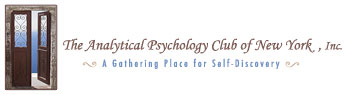 BULLETIN:  Volume 77, Number 8, December, 2015Contents:                                                                  APC Tel#: (212) 557-1502Yearly Schedule of Programs ………………………………………………………………Page 1KML News…………………………………………………………………………………….........Page 2Holiday Party........................................................................................................................Page 3Upcoming Workshop.........................................................................................................Page 4Upcoming Events (March Conference)......................................................................Page 5President’s Reflections………………………………………………………………………...Page 6Reflections on Past Events (Frederick Gurzeler)……………………………………Page 7KML NEWSThe Kristine Mann Library “Annual Book Sale and Fundraiser” begins on November 3rd and runs until Christmas.  KML is raising funds to buy new computers.  There will be Jungian theme gift baskets, many Jungian titles and vintage Jungian journals.  A “RED BOOK” will be raffled off.  Any donation of books before the November would be gladly appreciated.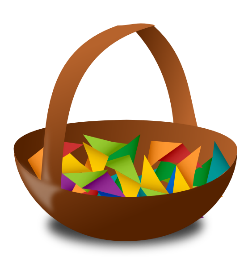 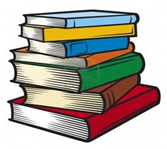 On-Going Groups:Book Discussion GroupThe Book Discussion Group continues its Tuesday evening meetings from 6:00 to 7:00 pm.  In the course of a year, members read and discuss two to three books.  Titles are suggested and agreed upon by members.  Recent titles include: Jung to Live By.The group is always happy to welcome new members.  If you are interested please call Bob McCullough at 212-532-8379 for more information.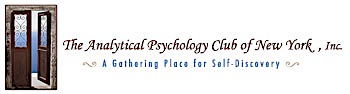 THE 2015 HOLIDAY PARTYCOME ONE - COME ALLCELEBRATE THE HOLIDAYS WITH THE ANALYTICAL PSYCHOLOGY CLUB28 EAST 39TH STREET, NEW YORK, NEW YORKTUESDAY: DECEMBER 15TH 2015: 6:30 T0 9:00 PM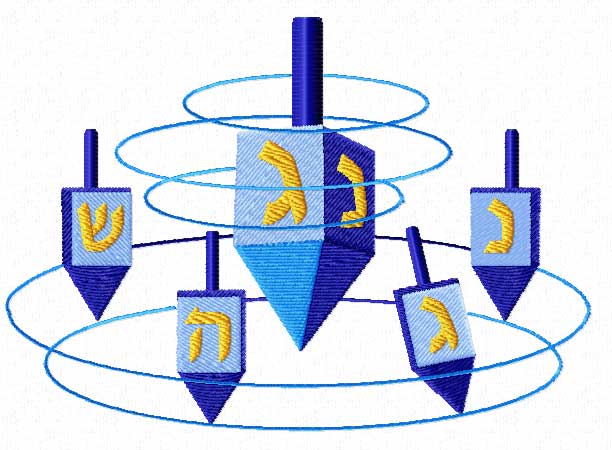 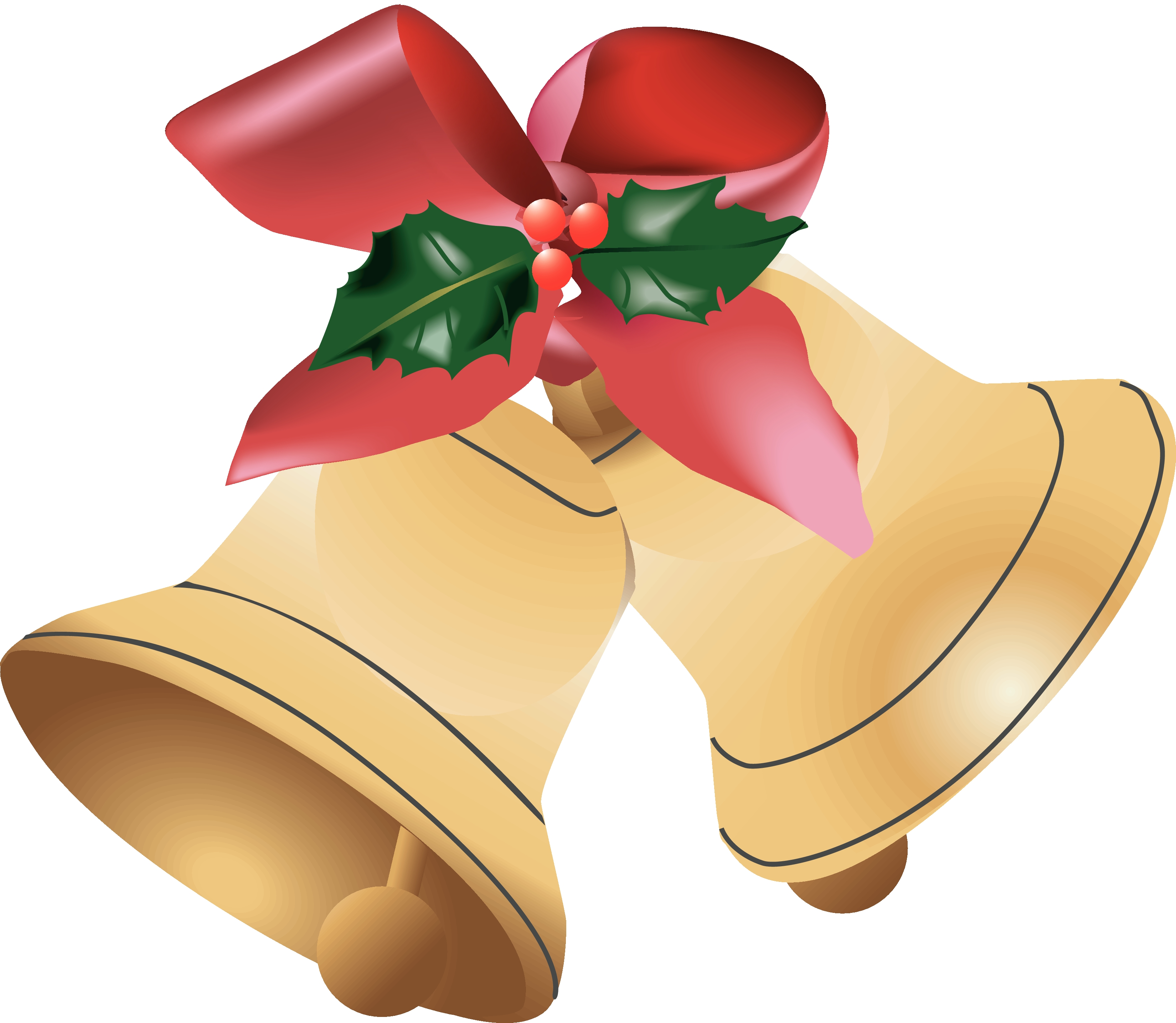 OUR BUFFET OVERSEEN BY FRANCOISE RICHARDSENTERTAINMENT by “FLYING HOME” THE MUSIC OF BENNY GOODMANPLEASE RSVP BY DECEMBER 7TH SO WE CAN PLAN THE AMOUNT OF FOOD TO ORDER
TO DEFRAY THE COSTS:MEMBERS: $10  NON-MEMBERS: $15 RESERVATIONS: contact@jungclubnyc.org or call 212-557-1502The Analytical Psychology Club Presents “ C.G. Jung’s Call of the Self: Recognizing and Accepting Life’s Invitations”Dr. Joseph P. WagensellerJanuary 9th 201610 AM to 2 pm C.G. Jung Center 28 East 39th St. New York, NY 10016Contact: (212) 557-1502 or contact@jungclubnyc.orgFees: APC Members and Seniors: $35Non Members: $45: Students with valid ID $15We have heard of religious and political leaders experiencing “calls” to take some dramatic action in their lives: individuals such as Moses, Jesus, Mohammed, Joan of Arc and many others.  But what about the call each of us may receive, sometimes dramatically, often more subtly, to be more true to ourselves and commit, or recommit ourselves to making changes. We will reflect on these possibilities as we consider what Jung meant by the “Call of the Self” and by such statements as “His neurosis is his calling, “ and/ or “Illness as vocation”.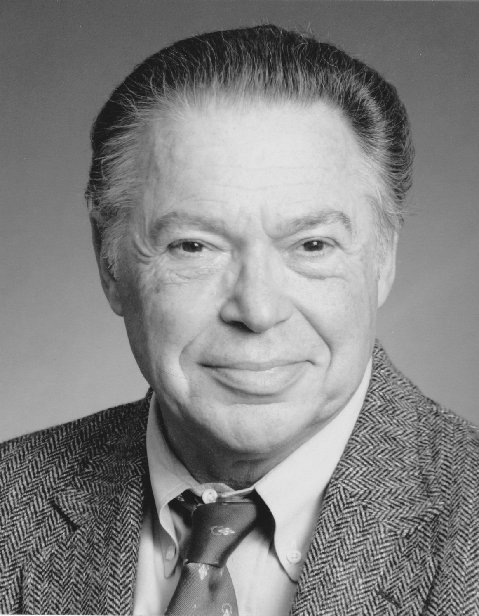      As I look back on my life, I realize that many of my life-changing experiences have been related to the acceptance of invitations; often unexpected invitations which I might easily have declined. One declined invitation took place in a dream I had before entering analysis. I have learned to think at least twice before declining an invitation.         This workshop will examine how one realizes these subtle or unrecognizable invitations that may be the road to encountering the Self in a new way.Joseph P. Wagenseller, Doming., N.C.PsyA., L.P.C., L.P.is a licensed Jungian Psychoanalyst in private practice in Westport, Connecticut, having practiced for 37 years in Manhattan. He is the Founder and Executive Director of the Temenos Institute, now celebrating its 39th year in Westport and is past president of both the C.G. Jung Foundation and the C.G. Jung Institute, both of New York. Currently, he is Chair of the Board of Trustees of the American Board for the Accreditation of Psychoanalysis. Additionally, Dr. Wagenseller is an Associate Professor in the Graduate Department of Clinical Psychology, Teachers College, Columbia University. He is the author of ”The Archetype of Vocation” in Protestantism and Jungian Analysis, “Spiritual Renewal at Midlife from a Jungian Perspective”, Journal of Religion and Health (vol.37, No 3) and “Individuation, Jung’s Psychological Equivalent of a Spiritual Journey,”  in the Oxford Handbook of Psychology and Spirituality, Ed. Lisa Miller, Ph.D. Oxford University Press, Inc. 2012. He is also Consulting Editor of Spirituality in Clinical Practice of the American Psychological Association.Snakes, Dragons, and Other Scaly CreaturesSaturday, March 5, 2016The C. G. Jung Center of New York
28 East 39th Street
New York, NY
CONFERENCE REGISTRATIONFrom February 29 to April 1, 2016, the Salena Gallery of Long Island University - Brooklyn will host an exhibition of the Digital Fusion prints from Jung’s Red Book. All conference participants are cordially invited to the Opening Reception on Friday evening, March 4, at 6:00 p.m. at the gallery at One University Place, Brooklyn. On Saturday, March 5, the Conference will take place at the Jung Center, 28 East 39th Street in New York City.  Snakes, Dragons, and Other Scaly Creatures will open with a keynote address by Ami Ronnberg, Curator of the Archive for Research in Archetypal Symbolism (ARAS), followed by 30-minute presentations by Jungian Analysts and Training Candidates, focusing on images of the serpent and its multivalent representations.  The presentations will lead us into realms such as psychological theory, mythology, clinical practice, and contemporary culture. The format will be three moderated panels, each featuring three speakers, with time for lively discussion. Registrants will receive details of the full schedule in December.
Fee for the conference is $100.   $150 after January 1. 	Early registration is recommended, as space is limited. 
For questions, please email snakesanddragonsnyc@gmail.comPRESIDENT’S REFLECTIONSBy Joe Moore, PhD, LCSW, Psychotherapist On Tuesday, October 27, 2015, APC hosted a wine and cheese gathering to celebrate the 40th Anniversary of the opening of the Jung Center in May 1975.  The members of all the Boards at the Center: APC; KML; the Foundation; the Institute; ARAS and NYAAP were invited.  While not many people were able to attend, those of us that did had a wonderful time.  We toasted the Center; the women who started the Jung Community: Beatrice Hinkle, Kristine Mann, Eleanor Bertine and Esther Harding, and, of course, C.G. Jung.  The wine and cheese were delicious, but the interaction between everyone felt like the community those early members who founded APC had intended it to be.  There was a unanimous request that this event be held next year.During the celebration, we all spoke about analytical psychology, Jung and the history of the Center.  History is important.  Whether it is of the world or of the family, it is valuable to remember where the individual or the organization came from.  As James Hollis might say: What questions have we answered about who we are and what questions do we now have to ask and answer as we (family or organization) continue on our unique paths towards individualization.The Club does have questions that need to be raised and answered.  For instance, how can we continue to meet the needs of our members?  How can we grow our membership?  How can we increase our endowment?  How can we support the community that Bertine, Harding, Mann, Hinkle and others who founded the Center wanted it to be?These are not easy questions to answer even if the solutions seemed somewhat evident.  We will be speaking to as many of you that we can in order to help us answer these uncertainties.For those of you who do not know, the C.G. Jung Center has a “Center Committee” whose purpose is to insure the maintenance of the building.  Over the past several years, the renovation to and maintenance of the building has become quite urgent.  Last month, the Board of APC voted to send a letter to the Center Committee asking it to form a “Renovation and Fund Development Committee” which would be charged with developing a long range plan to fund the renovations needed at the Center.  We will be letting know more about this in the future.  I hope to see as many of you as possible at the Holiday Party on Tuesday December 15th.Reflections on October workshopsThe APC’s New Directions program continues to thrive with thought provoking and informative presentations, such as the latest that occurred Oct. 31, concerned with the subject of bigotry. Two speakers addressed this volatile topic: Dr. Andrew Bernstein and Dr. Joseph Moore, our club president. Dr. Bernstein began with a definition of bigotry: a belief directed at an ethnic class related to a large group comprised of nationality, tribal, cultural, or personal background. This belief consists of prejudice, an irrational feeling, not fact based, and invariably expressed with hostility. Examples of genocide include aggression committed by the Turks against the Armenians a century ago, the Holocaust, and the slaughter in Ruanda in 1994. The act of genocide represents an attempt to annihilate a specific group. Hitler used this as a template for horrific mass murder of European Jews. While we do not know how many innocent victims were killed in Armenia or Ruanda, the Nazis kept records of their slaughter: 5.1 million Jews murdered.          What causes mass savagery?  Bernstein noted that governments have a moral obligation to protect the right to life, or the belief that your life belongs to you. However, the totalitarian collective believes that human worth or value belongs only to the state, and not to the individual. Hegel, the 19th Century philosopher, believed that a single person is subordinate and must defer to the state’s whole. In opposition to this theory or belief, the individual must be regarded as unique.Racists possess an unrelenting collectiveness. It was believed in Germany that body chemistry inherited from the group was critical to the survival of the individual. Hitler asserted that moral superiority was based on German blood, or evolved from one’s bowels.White supremacists viewed blacks as inferior, and considered them beasts. Blacks were lynched for trivial acts. In an effort to champion the black cause for dignity, Booker T. Washington raised funds for black education, but the reaction was negative, including the assertion that Booker T. Washington was not fit to vote.  W.E. B. DeBois was aghast with early 20th Century white racism and realized it was deeper than thought. Newspapers glorified racist incidents. Jim Crow lived in the South. Mary Turner made unwise remarks about these incidents as asserted by the white media. The Tulsa white race riots of 1921 triggered strife, and Oklahoma passed racial prohibition laws defying black rights.          Ayn Rand, the noted writer and philosopher, defined individual rights to include the moral prohibition on the use of force, the right to choice under the principle of individual rights, and moral principles necessary for human morality and stability.  Dr. Bernstein said he felt if we reach this point of individualism, bigotry would not exist.Dr. Moore stated that ignorance and fear are the two pillars of bigotry and they reinforce each other. Bigoted people use emotion rather than objective reasoning to reject the diversity in others.  For example, the police who perceived jobs as dangerous remain unified and isolated from others.  They see everyone else as different and may project their fear onto the other.  Feelings of low self-esteem will cause one to project onto others their own fears, which are lodged in the shadow.  This projection leads to bias against a person or group considered as threatening. The Tea Party is an example of fear and irrational thinking. This irrational thinking is linked to the fear of losing control. The Shadow projects onto others the fears we have in ourselves. Big Ego denies vulnerability: the other is the enemy or the demon. Dr. Moore further stated that race riots are based on hysteria and anger.Dr. Moore’s doctoral dissertation was on the structure of one’s belief systems.  This structure could lead to one being “open” or “closed” minded.  Open mindedness creates the ability to see facts and to think critically.  Closed mindedness leads to an inability to hold two opposing views at the same time and being dogmatic.  Dogmatism is seen as a defense against anxiety.  To the extent that the cognitive need to know is predominant and the need to ward off threat is absent, open systems should prevail. The goal is to determine what is good for the Self, without this process hurting someone. Jung’s individuation consists of a process by which one becomes aware of the truth and brings the collective unconscious to consciousness. If I can look at my vulnerable aspect, I no longer need to project.  I am no longer bigoted.Frederick Gurzeler, Chair of the New Directions Committee, contributed this articleRegistration and payment via Eventbrite: www.snakesanddragonsnyc.eventbrite.com 